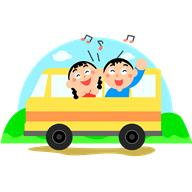 Jedeme na výlet !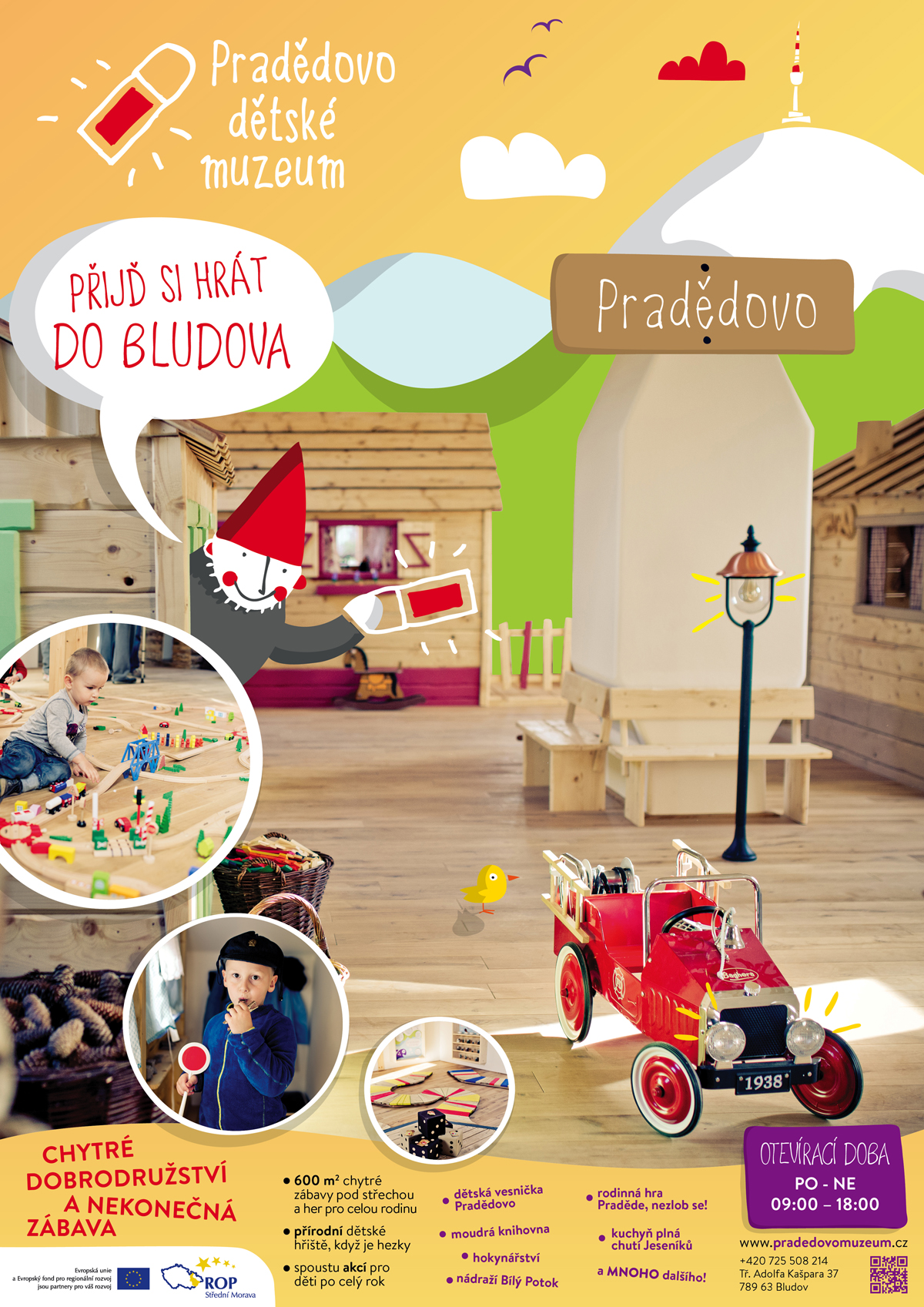 Kdo? PŘEDŠKOLÁCI, STARŠÍ DĚTIKdy? Pondělí 13. 6. 2016 Kam? Pradědovo muzeum v Bludově  (www.pradedovomuzeum.cz)Odjezd: 7:30 hod. autobusem od mateřské školyPředpokládaný návrat: cca 16:30 hod. Oběd: v Pradědově muzeuDohled: Jana Zacpálková,Jana Matlochová, Mária HaklováDoprava: Arriva MoravaCo nás čeká?:Děti se nasnídají doma, v případě potřeby podejte lék proti nevolnosti. Děti přiveďte do MŠ nejpozději do 7:00 hodin.7:30 – 9:00 hod. cesta9:00 – 9:30 svačina (zajistí MŠ)9:30 – 11:00 program v Pradědově muzeu11:00 – 12:00 volné hry dětí12:00 – 13:00 oběd (zajištěn v Pradědově muzeu)13:00 – 15:00 výlet na rozhlednu15:00 - cesta zpětRodiče si děti vyzvednou v 16:30 hod. v MŠ.S sebou: do malého batůžku pláštěnku, pití v 0,5 l plastové lahvi, pouze jednu drobnou sladkost Cena: kolem 250,- Kč (rozpočítá se dle počtu dětí)Výlet se koná za každého počasí! !!! TĚŠÍME SE !!!Jedeme na výlet !Kdo? MLADŠÍ DĚTIKdy? Pondělí 6. 6. 2016 Kam? Pradědovo muzeum v Bludově  (www.pradedovomuzeum.cz)Odjezd: 7:30 hod. autobusem od mateřské školyPředpokládaný návrat: 12.30 hod. Oběd: v MŠDohled: Irena Šťastná, Petra Staščáková, Anna Obzinová,             Jana MatlochováDoprava: Arriva MoravaCo nás čeká?: Děti se nasnídají doma, v případě potřeby podejte lék proti nevolnosti. Děti přiveďte do MŠ nejpozději do 7:00 hodin.7:30 – 9:00 hod. cesta9:00 – 9:30 svačina (zajistí MŠ)9:30 – 11:00 program v Pradědově muzeu11:00 – 11:30 volné hry dětí11:30 – odjezdS sebou: do malého batůžku pláštěnku, pití v 0,5 l plastové lahvi, pouze jednu drobnou sladkostCena: kolem 250,- Kč (rozpočítá se dle počtu dětí)Výlet se koná za každého počasí! !!! TĚŠÍME SE !!!